Your recent request for information is replicated below, together with our response.In each of the last 5 years (January 2018-January2023), how many assemblies/protests has Police Scotland restricted by altering the time, location, route, or preventing individuals or groups from participating, and under what legislation? In each of the last 5 years (January 2018-January2023), how many assemblies/protests has Police Scotland prevented from going ahead, and under what legislation?In each of the last 5 years (January 2018-January2023), how many assemblies/protests has Police Scotland dispersed, and under what legislation?In accordance with Sections 12(1) (Excessive cost of compliance) and 16(4) (Refusal of request) of the Freedom of Information () Act 2002 (the Act), this letter represents a Refusal Notice.By way of explanation, the above requested information is not centrally recorded and cannot be electronically extracted from our recording systems.To provide the requested information would require the physical examination of all deployments over the period stipulated.  As a conservative estimate this task would take in excess of 100 hours which is in excess of the £600 prescribed by the Scottish Ministers under the Act. If you require any further assistance please contact us quoting the reference above.You can request a review of this response within the next 40 working days by email or by letter (Information Management - FOI, Police Scotland, Clyde Gateway, 2 French Street, Dalmarnock, G40 4EH).  Requests must include the reason for your dissatisfaction.If you remain dissatisfied following our review response, you can appeal to the Office of the Scottish Information Commissioner (OSIC) within 6 months - online, by email or by letter (OSIC, Kinburn Castle, Doubledykes Road, St Andrews, KY16 9DS).Following an OSIC appeal, you can appeal to the Court of Session on a point of law only. This response will be added to our Disclosure Log in seven days' time.Every effort has been taken to ensure our response is as accessible as possible. If you require this response to be provided in an alternative format, please let us know.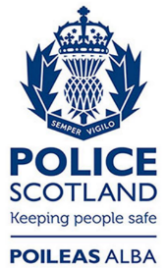 Freedom of Information ResponseOur reference:  FOI 23-1504Responded to:  4 July 2023